Department of Linguistics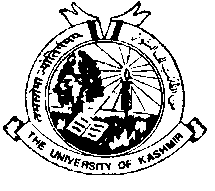 University of Hazratbal Srinagar 190006(J&K)Prof. Aadil Amin Kak      Prof.  & HeadNo:-F(Date Sheet-ling)KU/2020                 Dated:-18-03-2020	Date Sheet for 1st  Semester Regular and Backlog Students							Timing:-11.00 a.m to 1.30 p.m	       Sd/=									 Sd/=Examination in-charge				Head of the DepartmentDateSubject         16/04/2020(Thursday)Basic Syntax20/04/2020(Monday)    Phonetics22/04/2020(Wednesday)Functional English25/04/2020(Saturday)General Linguistics27/04/2020(Monday)Foundations of Linguistics